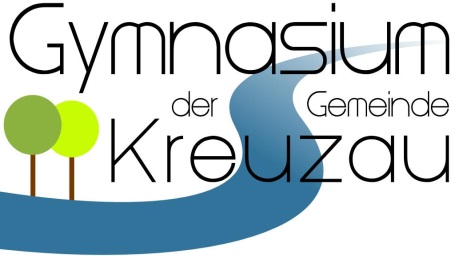 ANMELDUNG zum  Gymnasium Kreuzau für das Schuljahr 2019/20 JgSt. EF  - Bitte Erläuterungen auf der Rückseite beachten und in Druckbuchstaben ausfüllen -1. Personalien der Schülerin/ des Schülers:Name:			________________________________________________Rufname:			________________________________________________Weit.  Vornamen:		________________________________________________Geburtsdatum:		________________________________________________Geburtsort:			________________________________________________Religion:			________________________________________________Staatsangehörigkeit:		________________________________________________Adresse, Straße:		________________________________________________PLZ, Ort:			________________________________________________2.  Personalien der ErziehungsberechtigtenErziehungsberechtigung:	Eltern  Vater  Mutter  Andere *Name:			________________________________________________Vorname:			________________________________________________Straße:			________________________________________________PLZ, Ort:			________________________________________________Telefon: 			________________________________________________E-mail-Adresse:                   _________________________________________________(falls vorhanden)3. Schullaufbahn:Datum der ersten Einschulung:      ___.___.20__ 	Eintritt in die gymn. Oberstufe: _____Zuletzt besuchte Schule:	________________________________________________in				________________________ Klasse/Jahrgangsstufe: ______Aufnahmedatum am Gymnasium der Gemeinde Kreuzau:	01.08.2019 *	Nichtzutreffendes bitte streichen                                          Bemerkungen zur Schullaufbahn:Erlernte 2. Fremdsprache nach APO-GOSt Das Fach .......................... wurde ab Klasse 6/7 bis Klasse 10 einschließlich als Klassenarbeitsfach erlernt.Es wurde keine 2. Fremdsprache von Klasse 6 bis 9/10 einschließlich als Klassenarbeitsfach erlernt. Daher muss in der Oberstufe eine neueinsetzende Fremdsprache erlernt werden.  Dies ist am Gymnasium Kreuzau das Fach Spanisch.Das Fach Französisch wurde in Klasse 8 als 2. Fremdsprache begonnen. Ich möchte die Pflichtbelegung in der 2. Fremdsprache durch Belegen des Faches Französisch (für Fortgeschrittene) in der EF erfüllen.4.2 Sonstiges:         Meine Tochter/mein Sohn hat an der 1. Informationsveranstaltung in Kreuzau teilgenommen.         Bitte informieren Sie uns über Besonderheiten, über die wir Bescheid wissen sollten, damit wir                Ihrer Tochter bzw. Ihrem Sohn die individuelle Unterstützung zukommen lassen können, die              sie bzw. er braucht, um erfolgreich mitarbeiten zu können. Bitte sprechen Sie uns an.      Bemerkungen zum Schulweg:Wie wird das Gymnasium erreicht ? (bitte ankreuzen)Linienverkehr (Bus/Bahn)	Schülersonderverkehr 	SonstigesWenn Sie die Übernahme der Schülerfahrkosten durch den Schulträger, die Gemeinde Kreuzau, wünschen, füllen Sie bitte das entsprechende Antragsformular aus!Die Übernahme von Fahrkosten richtet sich nach den geltenden Bestimmungen. Sollte das Gymnasium Kreuzau nicht das nächstgelegene Gymnasium sein, so werden die Schülerbeförderungskosten nur bis zur nächstgelegenen Schule übernommen.ERLÄUTERUNGENMit dem vorstehenden Anmeldevordruck werden Schüler/innen zum Gymnasium Kreuzau angemeldet.„Bitte informieren Sie uns über Besonderheiten, über die wir Bescheid wissen sollten, damit wir Ihrer Tochter bzw. Ihrem Sohn die individuelle Unterstützung zukommen lassen können, die sie bzw. er braucht, um erfolgreich mitarbeiten zu können. Bitte sprechen Sie uns an.“Der Anmeldebogen soll in der Schule persönlich abgegeben werden. Hierzu bitte das Stammbuch oder eine Geburtsurkunde und eine Kopie des Zeugnisses des 1. Halbjahrs vorlegen.  Mit der Anmeldung an der Schule verbindet sich kein Anspruch auf Aufnahme. Der Schulträger behält sich vor, Schüler/innen aus schulorganisatorischen Gründen abzuweisen. Vor einer endgültigen Aufnahme ist sobald wie möglich das Zeugnis der Fachoberschulreife mit Qualifikationsvermerk für die Gymnasiale Oberstufe oder das Versetzungszeugnis in die Jahrgangsstufe EF des Gymnasiums vorzulegen.  Bitte legen Sie dieses Zeugnis in jedem Fall noch vor den Sommerferien vor.Ich erkläre ausdrücklich, dass ich von den genannten Erläuterungen Kenntnis genommen habe.Zeugniskopie erhalten und geprüft:OberstufenkoordinatorinKreuzau, denUnterschrift eines Erziehungsberechtigten bzw. des volljährigen Schülers: